Предмет  геометрия  9 классТелефон  преподавателя для консультации 89270572772 (время согласно  № урока в расписании)Срок сдачи работы     27.05  Приложение 1Вариант 1I часть (5 баллов)Задания 1-5 имеют по четыре варианта ответа, из которых только один верный. Выберите верный ответ. Верный ответ каждого задания оценивается одним баллом.В треугольнике АВС:А=46° , В=82° , С=51° . Укажите наибольшую сторону треугольника.А) АВ;         Б)ВС;        В)АС;          Г) указать невозможно.2.Стороны двух подобных правильных многоугольников относятся как 1:3.Периметр второго многоугольника . Найдите периметр первого.А)36см;       Б)4см;	    В)12см;        Г)24см.3.Какие из перечисленных точек лежат на оси Ox?А) А(1;1);     Б)В(0;4);     В)С(3;0);       Г)Е(-1;1).4.В какую фигуру при движении преобразуется квадрат?А) прямоугольник;   Б) квадрат;   В) ромб;    Г) параллелограмм.5.Определите, какие из векторов (-1;4);  (3;);  (-;4) перпендикулярны.А);          Б)     ;        В)    ;   Г) определить невозможно.II часть (4 балла)Решение заданий 6-7 может иметь краткую запись без обоснований. Правильное решение каждого задания оценивается двумя баллами.6.Вычислите  sin и tg(0°<<90°), если  cos=.7.Около правильного треугольника описана окружность и в него вписана окружность.Площадь большего круга равна 64 см.Найдите площадь треугольника.III часть (4 балла)Решение 8 задания должно иметь обоснование.Необходимо  записать последовательные логические действия и объяснения. Правильное решение  задания оценивается  тремя баллами8.Стороны параллелограмма равны   и . Острый угол  60. Найдите его диагонали.																							Вариант 2I часть (5 баллов)Задания 1-5 имеют по четыре варианта ответа, из которых только один верный. Выберите верный ответ. Верный ответ каждого задания оценивается одним баллом.1.В треугольнике АВС С – тупой. Сравните стороны ВС и АВ.А) ВС=АВ;         Б) АВ>ВС;        В)АB<BC;    Г) сравнить невозможно.2.Стороны двух подобных правильных многоугольников относятся как 2:3.Периметр второго многоугольника .Найдите периметр первого.А)45см;       Б)22,5см;	В)30см;        Г)10см.3.Какие из перечисленных точек лежат на оси Оу?А А (2;3);     Б)В(0;5);     В)С(1;0);       Г)Е(1;-1).4.В какую фигуру при движении преобразуется прямоугольник?А)  ромб;      Б) квадрат;  В) прямоугольник  ;  Г) параллелограмм.5.Найдите косинус угла между векторами (0; -6) и (-;0).А) -1;             Б) 0;              В) ;           Г) 2.II часть (4 балла)Решение заданий 6-7 может иметь краткую запись без обоснований. Правильное решение каждого задания оценивается двумя баллами.6.Вычислите  cos и tg(0°<<90°), если  sin=.7.Около правильного треугольника описана окружность и в него вписана окружность. Площадь меньшего  круга равна 3 см.Найдите площадь треугольника.III часть (4 балла)Решение 8 задания должно иметь обоснование. Необходимо записать последовательные логические действия и объяснения. Правильное решение  задания оценивается  тремя баллами8.Стороны параллелограмма равны   и . Диагональ, которая соединяет вершины острых углов, равна см. Найдите углы параллелограмма.	Вариант 3I часть (5 баллов)Задания 1-5 имеют по четыре варианта ответа, из которых только один верный. Выберите верный ответ. Верный ответ каждого задания оценивается одним баллом1.Угол при вершине равнобедренного треугольника равен 120, а боковая сторона . Найдите длину радиуса  описанной окружности.А) 3см;             Б) ;         В) ;            Г) .2.Сторона правильного треугольника равна  .Найдите радиус  вписанной окружности.А)6см;         Б)2см;        В) ;         Г)12см.3.Найдите расстояние от  точки В(-6;-3) до оси Оу.А) -6;                  Б) 3;                  В) -3;               Г) 6.4.Движение переводит угол в 30в другой  угол. Чему равна величина  получившегося угла?А) 30;                 Б) 60°;              В) 90°;             Г) 180°.5.Найдите косинус угла между векторами (3;0)  и  (0;).А) 0;                      Б) ;                В) ;              Г) 1.II часть(4 балла)Решение заданий 6-7 может иметь краткую запись без обоснований. Правильное решение каждого задания оценивается двумя баллами.6.Упростите выражение: (sin + cos)+(sin - cos).7.Найдите  точку пересечения прямых, заданных  уравнениями: 2х+3у+5=0 и 2х+2у+6=0.III часть (4 балла)Решение 8 задания должно иметь обоснование. Необходимо записать последовательные логические действия и объяснения. Правильное решение  задания оценивается  тремя баллами8.В треугольнике АВС  ВМ – медиана, АВМ=, МВС=. Найдите АВ, если ВМ=m.Вариант 4I часть (5 баллов)Задания 1-5 имеют по четыре варианта ответа, из которых только один верный. Выберите верный ответ. Верный ответ каждого задания оценивается одним баллом1.Угол при  основании равнобедренного треугольника равен 75, а  основание - . Найдите длину радиуса  описанной окружности.А) 9см;             Б)  ;         В) 12см;            Г) 6 см.2.Радиус окружности, вписанной в  правильный треугольник, равен  2 см. Найдите сторону треугольника.     А) 4см;         Б) 6см;        В) 6 см;         Г)12см.3.Найдите расстояние от  точки В(-6;-3) до оси Ох.А) -5;                  Б) -2;                  В) 3;               Г) 2.4.Движение переводит угол в 90в другой  угол. Чему равна величина  получившегося угла?А) 30;                 Б) 90°;              В) 180°;             Г) 100°.5.Найдите  скалярное произведение  векторов  и ,если  =5, =4 и  =45°-угол между векторами    и  .А) 10;                      Б) 20;                В) 20;              Г) 5.II часть(4 балла)Решение заданий 6-7 может иметь краткую запись без обоснований. Правильное решение каждого задания оценивается двумя баллами.6.Упростите выражение: tg sin - .7.Найдите  точку пересечения прямых, заданных  уравнениями: 3х+2у+7=0 и х+у+4=0.III часть (4 балла)Решение 8 задания должно иметь обоснование. Необходимо записать последовательные логические действия и объяснения. Правильное решение  задания оценивается  тремя баллами8.В треугольнике АВС  ВD – медиана, АВD=, DВС=. Найдите  BD, если ВC=a.Вариант 5I часть (5 баллов)Задания 1-5 имеют по четыре варианта ответа, из которых только один верный. Выберите верный ответ. Верный ответ каждого задания оценивается одним баллом1. Сторона треугольника равна 7 см, а противолежащий угол 45°. Найдите длину радиуса описанной окружности.А) 7см; 	Б) см; 	В) 3,5м; 	Г) 3,5 см.2. Радиус окружности, вписанной в правильный треугольник, равна 4см. Найдите радиус описанной окружности. А) 4 см; 	Б) 8см; 	В)8 см;	 Г) 4см.3. Точки  А(-2;4), В(-6;12), С(2;8) являются вершинами параллелограмма АВСD. Найдите его четвертую вершину. А) (0;6); 	Б) (6;0); 	В) (4;4); 	Г)(1;5).4. Найдите координаты точки, которая симметрична точке (-2; 1) относительно начала координат.А) (2;-1); 	Б) (-2;-1); 	В)(1;-2); 	Г)(-2;1).5. Найдите косинус угла между векторами (0;-6) и  ().А) -1; 		Б) 0; 		В) ;       Г) 2.II часть(4 балла)Решение заданий 6-7 может иметь краткую запись без обоснований. Правильное решение каждого задания оценивается двумя баллами.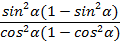 6. Упростите выражение: 		7. Составьте уравнение окружности с центром в точке В(-3;4), которая проходит через начало координатIII часть (4 балла)Решение 8 задания должно иметь обоснование. Необходимо записать последовательные логические действия и объяснения. Правильное решение  задания оценивается  тремя баллами8. В параллелограмме острый угол равен 60°, а диагональ делит тупой угол в отношении 1:3. Вычислите периметр и большую диагональ параллелограмма, если меньшая диагональ равна 8 см.Вариант 6I часть (5 баллов)Задания 1-5 имеют по четыре варианта ответа, из которых только один верный. Выберите верный ответ. Верный ответ каждого задания оценивается одним баллом1. В АВС стороны АВ=5см, ВС= 6см, АС= 7 см. Какой из углов треугольника наибольший, а какой наименьший? A) B, C; 		Б) C, B; 		В) A, C; 		Г) C, A.2. Радиус окружности, описанной вокруг правильного треугольника, 8см. Найдите радиус вписанного окружности.А) см; 		Б) 16см; 		В) 4см; 		Г) 4см.3. Точки А(-2;-3), В(-5;3), С(4;5) являются вершинами параллелограмма АВСD. Найдите его четвертую вершину.А)(-1;7); 		Б) (7;-1); 		В) (6;7); 		Г)(5;1).4. Найдите координаты точки, которая симметрична точке (5;-3) относительно начала координат.А) (-5;-3); 		Б) (5;-3); 		В)(-5;3); 		Г)(-3;5).
5. Определите, какие из векторов (-1; 3); (2;-); с(-;-3)      перпендикулярны.   ;     Б)  ;      В)  ;      Г)  определить нельзя.II часть(4 балла)Решение заданий 6-7 может иметь краткую запись без обоснований. Правильное решение каждого задания оценивается двумя баллами.6. Упростите выражение:  7. Составьте уравнение прямой, которая проходит через две точки с координатами (5;-3) и (-1;-2)III часть(4 балла)Решение 8 задания должно иметь обоснование .Необходимо  записать последовательные логические действия и объяснения. Правильное решение  задания оценивается  тремя баллами8. В параллелограмме тупой угол равен 120°, а диагональ делит этот угол на два угла, разность между которыми 60°. Вычислите периметр и большую диагональ параллелограмма, если меньшая диагональ равна 10 см.Дата Тема Ресурс Контроль 26.05.Итоговая контрольная работаПриложение 11 вариант – Балашкина2 вариант – Юркевич3 вариант – Нигметова4 вариант – айткалиева5 вариант – Шило6 вариант - Победимова28.04Анализ контрольной работы